ПОСТАНОВЛЕНИЕ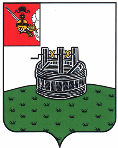 ГЛАВЫ ГРЯЗОВЕЦКОГО МУНИЦИПАЛЬНОГО ОКРУГА                              г. Грязовец  О поощренииВ соответствии с Положением о Почетной грамоте главы Грязовецкого муниципального округа, Благодарности главы Грязовецкого муниципального округа, Благодарственном письме главы Грязовецкого муниципального округа и ценном подарке от имени главы Грязовецкого муниципального округа, утвержденным постановлением главы Грязовецкого муниципального округа от 10 ноября 2022 года № 259 «О поощрениях главы Грязовецкого муниципального округа», рассмотрев представленные документы,ПОСТАНОВЛЯЮ:1. Объявить Благодарность главы Грязовецкого муниципального округа за достижение высоких результатов в профессиональной деятельности, многолетний добросовестный труд и в связи со 105-летним юбилеем «Районной газеты Сельская правда» ХАРЧЕВНИКОВОЙ Оксане Александровне, редактору автономного учреждения «Редакция газеты Сельская правда» Грязовецкого муниципального округа.  2. Поощрить Благодарственным письмом главы Грязовецкого муниципального округа за многолетний добросовестный труд и в связи со 105-летним юбилеем «Районной газеты Сельская правда» МАРКУШИНУ Ольгу Адольфовну, корректора автономного учреждения «Редакция газеты Сельская правда» Грязовецкого муниципального округа.3. Поощрить ценным подарком от имени главы Грязовецкого муниципального округа (часы наручные с символикой Грязовецкого муниципального округа) за достижение высоких результатов в труде, многолетний добросовестный труд и в связи со 105-летним юбилеем «Районной газеты Сельская правда» ЛЕБЕДЕВА Александра Николаевича, водителя – слесаря автономного учреждения «Редакция газеты Сельская правда» Грязовецкого муниципального округа.Глава Грязовецкого муниципального округа                                               С.А. Фёкличев12.02.2024№18